Komunikat NFZ dla świadczeniodawców w sprawie rozliczenia środków na wzrost wynagrodzeń pielęgniarek i położnych za 2019 r.W celu pełnego wykorzystania środków na wzrost wynagrodzeń pielęgniarek i położnych za 2019 r. świadczeniodawcy, którzy w trakcie 2019 r. przekazali do oddziałów wojewódzkich NFZ informacje o liczbie pielęgniarek i położnych wykonujących zawód pielęgniarki lub położnej i realizujących świadczenia opieki zdrowotnej, w przeliczeniu na etat albo równoważnik etatu pielęgniarki albo położnej, oraz otrzymali stosowne zmiany umów o udzielanie świadczeń opieki zdrowotnej, i którzy dotychczas nie złożyli do właściwego oddziału wojewódzkiego NFZ rachunków za poszczególne okresy sprawozdawcze (miesiące) 2019 r. dotyczące:kosztów świadczeń wynikających z rozporządzenia zmieniającego OWU,kosztów świadczeń wynikających z rozp. zmieniającego rozp. zmieniające OWU,a zatem nie wykorzystali dotąd w całości przysługujących im na podstawie w/w umów środków, zobowiązani są do ich złożenia do właściwego oddziału wojewódzkiego NFZ w terminie do 14 lutego 2020 r. tj. w terminie wynikającym z przepisu § 27 ust. 2 załącznika do rozporządzenia Ministra Zdrowia z dnia 8 września 2015 r. w sprawie ogólnych warunków umów o udzielanie świadczeń opieki zdrowotnej (Dz. U. z 2016 r. poz. 1146, z późn. zm.).Jednocześnie w związku z przepisami:rozporządzenia Ministra Zdrowia z dnia 14 października 2015 r. zmieniającego rozporządzenie w sprawie ogólnych warunków umów o udzielanie świadczeń opieki zdrowotnej (Dz. U. poz. 1628, z późn. zm.),rozporządzenia Ministra Zdrowia z dnia 29 sierpnia 2018 r. w sprawie zmiany rozporządzenia zmieniającego rozporządzenie w sprawie ogólnych warunków umów udzielanie świadczeń opieki zdrowotnej (Dz. U. poz. 1681),rozporządzenia Ministra Zdrowia z dnia 27 sierpnia 2019 r. zmieniającego rozporządzenie w sprawie ogólnych warunków umów o udzielanie świadczeń opieki zdrowotnej (Dz. U. poz. 1628),zarządzenia nr 99/2018/DSOZ Prezesa Narodowego Funduszu Zdrowia z dnia 25 września 2018 r. zmieniającego zarządzenie w sprawie szczegółowych warunków wypłaty należności i rozliczania kwoty zobowiązania wynikających z realizacji postanowień rozporządzenia zmieniającego rozporządzenie w sprawie ogólnych warunków umów (w tym załącznik nr 4, który reguluje ceny jednostki rozliczeniowej w danym zakresie za każdy etat przeliczeniowy, w tym dodatkowe ceny jednostkowe w danym zakresie na pochodne dla pielęgniarek i położnych zatrudnionych na podstawie art. 19 ust. 1 pkt. 1 i 2 ustawy o zawodach pielęgniarki i położnej w okresie od 01-09-2018r. do 31-08-2019r.),zarządzenia nr 122/2019/DSOZ Prezesa Narodowego Funduszu Zdrowia z dnia 18 września 2019 r. zmieniającego zarządzenie w sprawie szczegółowych warunków wypłaty należności i rozliczania kwoty zobowiązania wynikających z realizacji postanowień rozporządzenia zmieniającego rozporządzenie w sprawie ogólnych warunków umów (w tym załącznik nr 4, który reguluje ceny jednostki rozliczeniowej w danym zakresie za każdy etat przeliczeniowy, w tym dodatkowe ceny jednostkowe w danym zakresie na pochodne dla pielęgniarek i położnych zatrudnionych na podstawie art. 19 ust. 1 pkt. 1 i 2 ustawy o zawodach pielęgniarki i położnej w okresie od 01-09-2019r. do 31-03-2020r.).Narodowy Fundusz Zdrowia przypomina o przekazywaniu środków wynikających z powyższych przepisów na wzrost wynagrodzeń pielęgniarek i położnych.Przekazane świadczeniodawcom środki, w sposób określony w ww. rozporządzeniach Ministra Zdrowia i zarządzeniach Prezesa NFZ, powinny być przeznaczone przez świadczeniodawców w taki sposób aby zapewnić pielęgniarkom i położnym realizującym świadczenia opieki zdrowotnej i:wykonującym zawód w ramach jednej z form, o których mowa w art. 19 ust. 1 pkt 1 i 2 ustawy z dnia 15 lipca 2011 r. o zawodach pielęgniarki i położnej (Dz. U. z 2019 r. poz. 576, z późn. zm.), wzrost wynagrodzenia zasadniczego od dnia 1 lipca 2019 r. o kwotę w wysokości nie niższej niż 1200 zł miesięcznie, przy czym od dnia 1 września 2018 r. o kwotę w wysokości nie niższej niż 1100 zł miesięcznie, w przeliczeniu na pełen etat pielęgniarki albo położnej, uwzględniając kwoty, o których mowa w § 4 rozporządzenia Ministra Zdrowia z dnia 14 października 2015 r. zmieniającego rozporządzenie w sprawie ogólnych warunków umów o udzielanie świadczeń opieki zdrowotnej oraz całość kwot z dwóch zakresów opisanych w zał. nr 4 w brzmieniu ustalonym zarządzeniem nr 99/2018/DSOZ Prezesa Narodowego Funduszu Zdrowia oraz kolejnym zarządzeniem nr 122/2019/DSOZ Prezesa Narodowego Funduszu Zdrowia,wykonującym zawód w rozumieniu art. 19 ust. 1 pkt 3 ustawy z dnia 15 lipca 2011 r. o zawodach pielęgniarki i położnej, oraz w formie indywidualnej praktyki pielęgniarki lub położnej wyłącznie w zakładzie leczniczym podmiotu leczniczego albo indywidualnej specjalistycznej praktyki pielęgniarki lub położnej wyłącznie w zakładzie leczniczym podmiotu leczniczego średni wzrost miesięcznego wynagrodzenia wraz z pochodnymi w przeliczeniu na etat albo równoważnik etatu pielęgniarki albo położnej w wysokości 1600 zł. tj. całość kwot z jednego zakresu opisanego w zał. nr 4 w brzmieniu ustalonym zarządzeniem nr 99/2018/DSOZ Prezesa Narodowego Funduszu Zdrowia oraz kolejnym zarządzeniem nr 122/2019/DSOZ Prezesa Narodowego Funduszu Zdrowia.Narodowy Fundusz Zdrowia informuje, że środki te mogą być również wypłacone na wynagrodzenia pielęgniarek i położnych w zakresie przekraczającym obligatoryjny wzrost wynagrodzenia zasadniczego o kwotę co najmniej 1.200,-zł. miesięcznie (od 01-07-2019r.) jeżeli zostanie w tym zakresie zawarte porozumienie ze związkami zawodowymi pielęgniarek i położnych zrzeszającymi wyłącznie pielęgniarki i położne działającymi u danego świadczeniodawcy lub po uzyskaniu pozytywnej opinii okręgowej rady pielęgniarek i położnych jeżeli u danego świadczeniodawcy nie działają w/w związki zawodowe.Dodatkowo Narodowy Fundusz Zdrowia przypomina o poniższych zasadach rozliczenia kwot zobowiązań związanych ze świadczeniami opieki zdrowotnej udzielanymi przez pielęgniarki i położne.Świadczeniodawca dokonując wzrostu wynagrodzeń pielęgniarek i położnych na podstawie Rozporządzenia Ministra Zdrowia zmieniającego rozporządzenie w sprawie ogólnych warunków umów o udzielanie świadczeń opieki zdrowotnej z dnia 14 października 2015 r. (Dz.U. z 2015 r. poz. 1628), z późniejszymi zmianami:Rozporządzenie Ministra Zdrowia w sprawie zmiany rozporządzenia zmieniającego rozporządzenie w sprawie ogólnych warunków umów o udzielanie świadczeń opieki zdrowotnej z dnia 29 sierpnia 2018 r. (Dz.U. z 2018 r. poz. 1681)Rozporządzenie Ministra Zdrowia z dnia 27 sierpnia 2019 r. zmieniającego rozporządzenie w sprawie ogólnych warunków umów o udzielanie świadczeń opieki zdrowotnej (Dz. U. z 2019 r. poz. 1628)przeznacza środki otrzymane na ten cel z Narodowego Funduszu Zdrowia na:I. PODWYŻKĘ WYNAGRODZENIA ZASADNICZEGO PIELĘGNIAREK I POŁOŻNYCH – § 4a rozporządzeniao kwotę co najmniej 1 200,00 zł miesięcznie (od dnia 1 lipca 2019r.).II. PODWYŻKĘ DODATKU ZA WYSŁUGĘ LAT/STAŻOWEGOdo którego pracodawca jest obowiązany, do wysokości określonej w przepisach ustawowych. Jeżeli w danym podmiocie (publicznym lub niepublicznym), który ma zawartą umowę z NFZ istnieje ustawowy obowiązek wypłaty dodatku za wysługę lat, wynikającego wprost z przepisów ustawy z dnia 15 kwietnia 2011 r. o działalności leczniczej (Dz.U. z 2018r. poz. 2190 z późn. zm.), a także z regulaminu wynagradzania obowiązującego u danego świadczeniodawcy, wówczas taki dodatek może zostać sfinansowany z wykorzystaniem środków otrzymanych na podstawie rozporządzeń dotyczących OWU, ale tylko do wysokości określonej w ustawie tj. nie przekraczającej 20% miesięcznego wynagrodzenia zasadniczego danego pracownika.III. POCHODNEwymienione expressis verbis – § 2 ust. 2 rozporządzenia: dodatek za pracę w porze nocnej, dodatek za pracę w niedzielę i święta niebędące dla pracownika dniami pracy wraz ze składkami na ubezpieczenie społeczne i Fundusz Pracy.Rozporządzenie z dnia 14 października 2015r. i rozporządzenie z dnia 29 sierpnia 2018r. nie regulują kwestii dotyczącej, które ze składników wynagrodzenia powinny być sfinansowane ze środków na wzrost wynagrodzeń pielęgniarek i położnych, a które ze środków na pokrycie pochodnych od wzrostu tych wynagrodzeń. Prezes Narodowego Funduszu Zdrowia wydał Zarządzenie nr 99/2018/DSOZ z  dnia 25 września 2018 r. zmieniające zarządzenie w sprawie szczegółowych warunków wypłaty należności i rozliczania kwoty zobowiązania wynikających z realizacji postanowień rozporządzenia zmieniającego rozporządzenie w sprawie ogólnych warunków umów oraz Zarządzenie nr 122/2019/DSOZ z dnia 18 września 2019 r. zmieniające zarządzenie w sprawie szczegółowych warunków wypłaty należności i rozliczania kwoty zobowiązania wynikających z realizacji postanowień rozporządzenia zmieniającego rozporządzenie w sprawie ogólnych warunków umów dotyczące kwestii finansowania pochodnych od wzrostu wynagrodzenia zasadniczego pielęgniarek i położnych. W zarządzeniu tym przyjęto za podstawę kalkulacji kosztów wzrostu wszystkich ww. wartości pochodnych wynikających z ustawy, które wzrosły z powodu zwiększenia wynagrodzenia zasadniczego o kwotę 1 200,00 zł brutto miesięcznie.Ta część pochodnych od wynagrodzeń (w ramach umów o pracę), która nie zostanie objęta mechanizmem przekazywania środków finansowych na wzrost wynagrodzeń dla pielęgniarek i położnych, która przekroczy kwotę 1 600,00 zł jest uwzględniona w kosztach świadczeń opieki zdrowotnej finansowanych ze środków publicznych przez NFZ. Skutki finansowe wynikające z podwyższenia wynagrodzenia zasadniczego oraz pozostałych składników wynagrodzenia i pochodnych od tych składników leżących po stronie pracodawcy są ponoszone przez tych pracodawców w ramach środków uzyskiwanych z realizacji umów o udzielanie świadczeń opieki zdrowotnej zawartych z NFZ.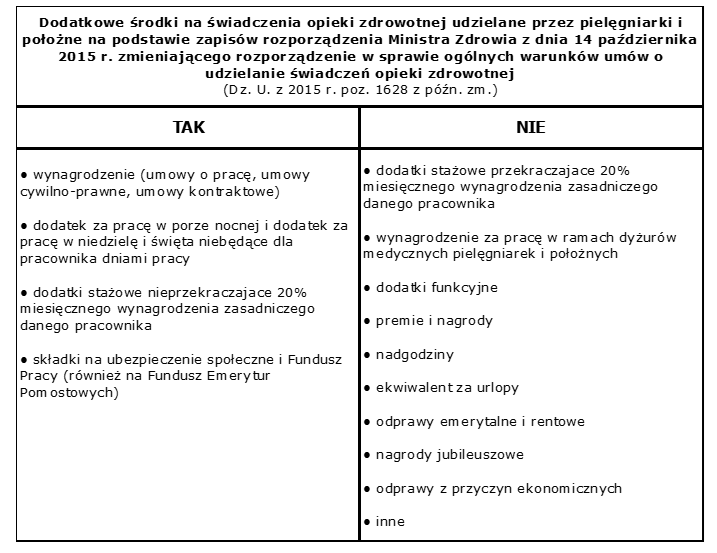 W celu uniknięcia wątpliwości zwracamy uwagę, że środki przekazywane na podstawie zał. nr 4 w brzmieniu ustalonym zarządzeniami Prezesa NFZ nr 99/2018/DSOZ oraz kolejnym nr 122/2019/DSOZ skierowane do pielęgniarek i położnych wykonujących zawód na podstawie umowy o pracę lub stosunku służbowego (art. 19 ust. 1 pkt 1 i 2 ustawy o zawodach pielęgniarki i położnej), a więc środki opisane w dwóch pozycjach danego rodzaju świadczenia opieki zdrowotnej powinny być w całości przeznaczone na wzrost wynagrodzenia zasadniczego o kwotę co najmniej 1.200,-zł. miesięcznie oraz na zamknięty katalog pochodnych od dokonanego wzrostu wynagrodzenia zasadniczego tj. dodatek za wysługę lat w wysokości do 20%, dodatek za pracę w porze nocnej, dodatek za pracę w niedziele i święta niebędące dla pracownika dniami pracy oraz składki na ubezpieczenie społeczne i Fundusz Pracy od tych kwot.Inne pochodne i inne świadczenia związane z wynagrodzeniem, które może wygenerować w/w podwyżka wynagrodzenia zasadniczego – tak jak wskazano już w Komunikacie NFZ z dnia 06-11-2019r. znak DSOZ.401.2492.2019 (2019.87575.TMR) – powinny być ponoszone przez pracodawców w ramach środków uzyskiwanych z realizacji umów o udzielanie świadczeń opieki zdrowotnej zawartych z NFZ.Źródło: Centrala NFZ